                                                            РЕШЕНИЕ13.04.2018                                    	   п. Чкаловский                                                         №122О признании утратившим силу  решение Совета депутатов   муниципального                                                                                                                                          образования Чкаловский сельсовет         В целях приведения в соответствие с действующим законодательством некоторых нормативно-правовых актов, выполнявших указанные в них цели и задачи Совет депутатов решил:        1. Признать утратившим силу решение Совета депутатов от 17.08. 2012г. №130 «Об утверждении  Правил содержания домашних животных, скота, птицы и выпаса скота на территории муниципального образования Чкаловский сельсовет»         2. Признать утратившим силу решение совета депутатов от  1.03.2018г. №115«О прекращении финансирования работников культуры».         3. Настоящее решение вступает в силу с момента официального опубликования (обнародования)Заместитель председателя                                                Л.Н. БалашоваСовета ДепутатовПриложение к решению Совета депутатовот 30.12.2016    № 71     Перечень решений утративших силу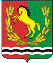 СОВЕТ ДЕПУТАТОВМУНИЦИПАЛЬНОГО ОБРАЗОВАНИЯ ЧКАЛОВСКИЙ СЕЛЬСОВЕТАСЕКЕЕВСКОГО РАЙОНА ОРЕНБУРГСКОЙ ОБЛАСТИтретьего созыва№ п/пНомер и датапринятия документаНазвание нормативно-правового актаУтратил силу (наименование нормативно –правового акта, которым признан утратившим силу)12451№ 121от 26.02.2008 г.О Положении «О порядке управления и распоряжения муниципальной собственностью муниципального образования Чкаловский сельсовет»Утратил силу -  решение № 57 от 14.10.2016«Об утверждении Положения о порядке  управления и распоряжения муниципальным имуществом, находящимся в собственности муниципального образования Чкаловский сельсовет»2№ 20 от 29.12.2015О бюджете муниципального образования Чкаловский сельсовет на 2016 годУтратит силу 01.01.2017г в связи с окончанием финансового годаЧкаловский сельсовет на 2016 год».3№42 от 07.04.2016гО внесении изменений в Решение Совета депутатов №20 от 29.12.2015 «О бюджете муниципального образованияУтратит силу 01.01.2017г в связи с окончанием финансового года   4№ 14 от 25.11.2015Об утверждении Положения о порядке заключения органами местного самоуправления муниципального образования Чкаловский сельсовет соглашений с органами местного самоуправления  Асекеевского  района  о передаче осуществления части полномочий по решению вопросов местного значенияУтратит силу 01.01.2017г в связи с окончанием финансового года5№ 70 от 30.12.2016О внесении изменений и дополнений в решение Совета депутатов № 20 от 29.12.2015 г. «О бюджете муниципального образования Чкаловский сельсовет на 2016 год »Утратит силу 01.01.2017г в связи с окончанием финансового года